 附件2：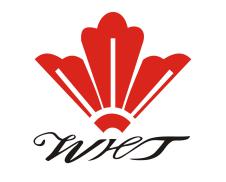 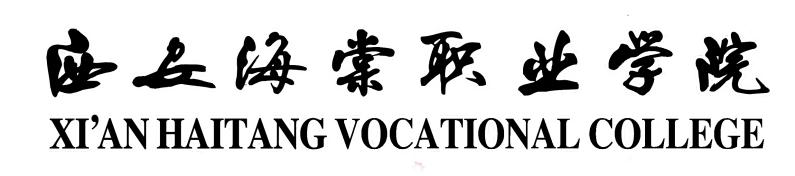 2016年勤工俭学名额分配表共青团西安海棠职业学院委员会   制序号学院名额1中医美容学院102医学技术学院103经济管理学院8全院合计28